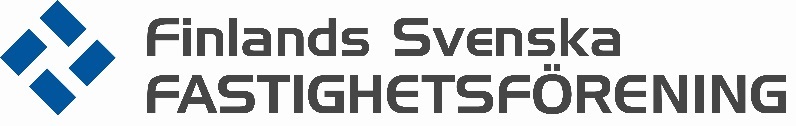 1 (2)VERKSAMHETSPLAN FÖR 2021 ALLMÄNTÅr 2021 är Finlands Svenska Fastighetsförenings (senare Förening) 89:e verksamhetsår. Nästa år fyller Föreningen 90. Föreningen har som uppgift att bevaka medlemmarnas intressen samt trygga svenskspråkig service och tillhandahålla svenskspråkigt material för medlemmarna. SYNLIGHET OCH PÅVERKANFöreningen sköter om intressebevakningen i Nyland huvudsakligen tillsammans med Kiinteistöliitto Uusimaa (senare Uusimaa) och på den nationella nivån via Fastighetsförbundet (senare Förbund). Vid extern information och påverkan används synlighet i de lokala svenskspråkiga tidningarna i form av fasta artiklar, intervjuer och annonser (bl.a. VN, Hbl, ÖN). MEDLEMMAR OCH TJÄNSTERFöreningens verksamhet är opartisk. På det sättet kan vi försäkra oss om att föreningens rådgivning, information och alla medlemstjänster baserar sig strikt på lagar och praxis.Föreningens huvuduppgift är att trygga svenskspråkig service för sina medlemmar och få medlemmar att se Föreningens betydelse i bostadsbolagens vardag.  Föreningen satsar på medlemsanskaffningsåtgärder genom tidningsannonser, utbildningstillfällen samt kontakter med disponenter för att öka antalet medlemmar i hela verksamhetsområdet.Föreningen har för avsikt att få flera branschpublikationer översatta till svenska antingen på egen eller på Förbundets bekostnad. Föreningens medlemstjänster kommer huvudsakligen i enlighet med samarbetsavtalet från Uusimaa.  Föreningen har inga egna anställda. Ett avtal om teknisk rådgivning har ingåtts under 2019 med JRo ConsultingCo. Föreningens medlemstjänster:* telefonrådgivning i juridik, bygg- samt VVS-teknik, energi, ekonomi- och beskattning	- juridik och byggteknik ges på svenska och andra på finska* endast utbildnings webbinarier under våren, senare andra tillställningar * elektroniskt nyhetsbrev och andra infobrev* Suomen Kiinteistölehti (10 nr) med Kiinteistölehti Uusimaa (4 nr)* medlemssidor med utbildningsmaterial, egna hemsidor för medlemsbolagen 2 (2)* avgiftsbelagda tilläggstjänster som utlåtanden, ändring av bolagsordning osv. * 20 % rabatt från Kiinteistömedia samt rabatt från Förbundets samarbetspartner * arbetsavtals- och arbetsgivartjänster från Kiinteistötyönantajat ry Egna tillställningar* under våren två egna webbinarier  * årsmöte i april med endast årsmötesärenden* för tolfte gången en golftävling i augusti Uusimaas tillställningar Uusimaa ordnar under våren alla utbildningar på distans. Hösten beror på corona situationen. Alla tillställningar sker på finska, är gratis och öppna för Föreningens medlemmar.  FÖRVALTNINGRepresentationFöreningen har enligt samarbetsavtal (Förening, Hyvinkään-Riihimäen-Mäntsälän och Porvoon Kiinteistöyhdistys-Borgå Fastighetsförening) en gemensam representant i Uusimaas styrelse samt förbundsstyrelsen. Under 2020 - 2021 har Borgå Fastighetsförenings ordförande Olavi Kailari plats i båda styrelserna.Helsingfors, den 22 mars 2021 STYRELSEN